QUYẾT ĐỊNH Về việc chuyển mục đích sử dụng đất trồng lúa, đất rừng đặc dụng, đất rừng phòng hộ để thực hiện các dự án trên địa bàn tỉnh Tây Ninh đợt 2 năm 2015ỦY BAN NHÂN DÂN TỈNHCăn cứ Luật Tổ chức chính quyền địa phương năm 2015;Căn cứ Luật Đất đai năm 2013;Căn cứ Nghị định số 43/2014/NĐ-CP, ngày 15 tháng 5 năm 2014 của Chính phủ quy định chi tiết thi hành một số điều của Luật Đất đai;Căn cứ Nghị quyết số 39/2015/NQ-HĐND, ngày 11 tháng 12 năm 2015 của Hội đồng Nhân dân tỉnh Tây Ninh về chuyển mục đích sử dụng đất trồng lúa, đất rừng đặc dụng, đất rừng phòng hộ để thực hiện các dự án trên địa bàn tỉnh Tây Ninh đợt 2 năm 2015;Theo đề nghị của Giám đốc Sở Tài nguyên và Môi trường tại Tờ trình số 81/TTr-STNMT, ngày 06 tháng 01 năm 2016, QUYẾT ĐỊNH:Điều 1. Chuyển mục đích sử dụng 66,4357 ha đất trồng lúa, đất rừng đặc dụng, đất rừng phòng hộ để thực hiện 50 dự án trên địa bàn tỉnh Tây Ninh đợt 2 năm 2015 như sau:1. Đất trồng lúa: 63,9357 ha, với 48 dự án.2. Đất rừng đặc dụng: 02 ha, với 01 dự án.3. Đất rừng phòng hộ: 0,5 ha, với 01 dự án.(có Phụ lục kèm theo)4. Trong quá trình thực hiện chuyển mục đích sử dụng đất, nếu có sai số do đo đạc thì diện tích được điều chỉnh theo số liệu thực tế.Điều 2. Quyết định này có hiệu lực thi hành sau 10 ngày, kể từ ngày ký.Điều 3. Giao trách nhiệm cho các sở, ban, ngành tỉnh, UBND các huyện, thành phố triển khai thực hiện một số công việc sau:1. Sở Tài nguyên và Môi trường: Tham mưu UBND tỉnh thủ tục thu hồi đất, giao đất, cho thuê đất, cho phép chuyển mục đích sử dụng đất cho các tổ chức được chuyển mục đích sử dụng đất trồng lúa, đất rừng đặc dụng, đất rừng phòng hộ theo đúng quy định. 2. Sở Nông nghiệp và Phát triển nông thôna) Tham mưu UBND tỉnh chỉ đạo tổ chức sản xuất lúa và chuyển đổi cơ cấu cây trồng trên đất trồng lúa, thực hiện các biện pháp chống thoái hóa đất nhằm duy trì diện tích đất trồng lúa nước có năng suất cao, đảm bảo an ninh lương thực;b) Chú trọng công tác khoanh nuôi, bảo vệ rừng, phát triển lâm nghiệp, kiến tạo cảnh quan môi trường.3. Các Sở, ban, ngành tỉnhCác Sở, ban, ngành tỉnh có liên quan căn cứ chức năng, nhiệm vụ được giao, tham mưu UBND tỉnh thực hiện Nghị quyết số 39/2015/NQ-HĐND, ngày 11/12/2015 của Hội đồng Nhân dân tỉnh Tây Ninh về chuyển mục đích sử dụng đất trồng lúa, đất rừng đặc dụng, đất rừng phòng hộ để thực hiện các dự án trên địa bàn tỉnh Tây Ninh đợt 2 năm 2015 theo đúng quy định.4. UBND các huyện, thành phố Tây Ninha) Thực hiện thủ tục thu hồi đất, giao đất, cho thuê đất, cho phép chuyển mục đích sử dụng đất cho các hộ gia đình, cá nhân được chuyển mục đích sử dụng đất trồng lúa, đất rừng đặc dụng, đất rừng phòng hộ theo đúng quy định;b) Tổ chức công bố, công khai Danh mục các dự án, công trình được chuyển mục đích sử dụng đất trồng lúa, đất rừng đặc dụng, đất rừng phòng hộ trên địa bàn huyện, thành phố ban hành kèm theo Quyết định này đến các tổ chức, đoàn thể địa phương và nhân dân trên địa bàn huyện, thành phố biết để thực hiện theo đúng quy định;c) Thực hiện các nội dung về quản lý, sử dụng đất trồng lúa của địa phương theo quy định của pháp luật.Điều 4. Chánh Văn phòng Ủy ban Nhân dân tỉnh, Giám đốc các Sở: Tài nguyên và Môi trường, Nông nghiệp và Phát triển nông thôn, Thủ trưởng các Sở, ban, ngành tỉnh có liên quan, Chủ tịch Ủy ban Nhân dân các huyện, thành phố và các tổ chức, cá nhân có liên quan chịu trách nhiệm thi hành Quyết định này./.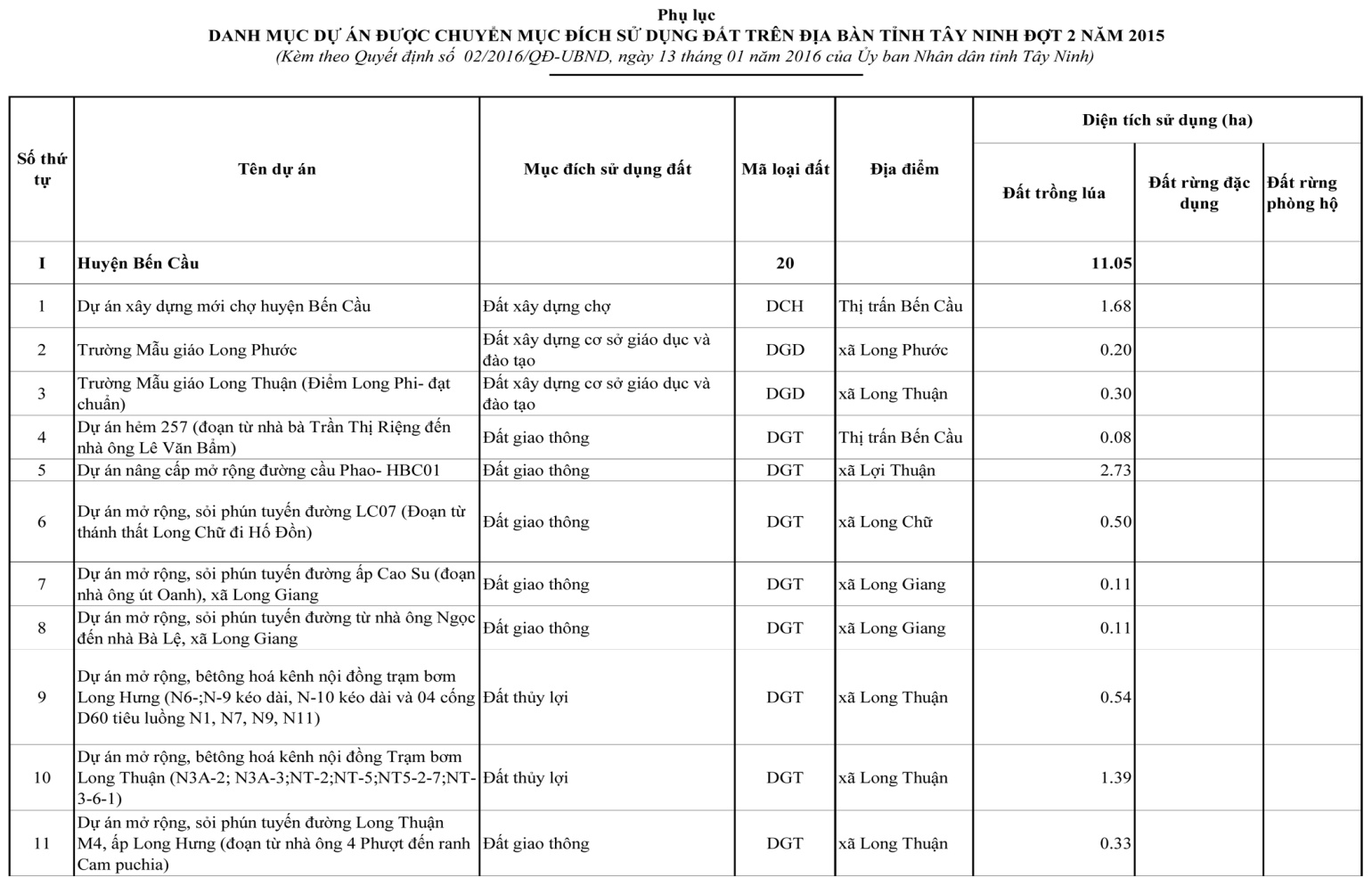 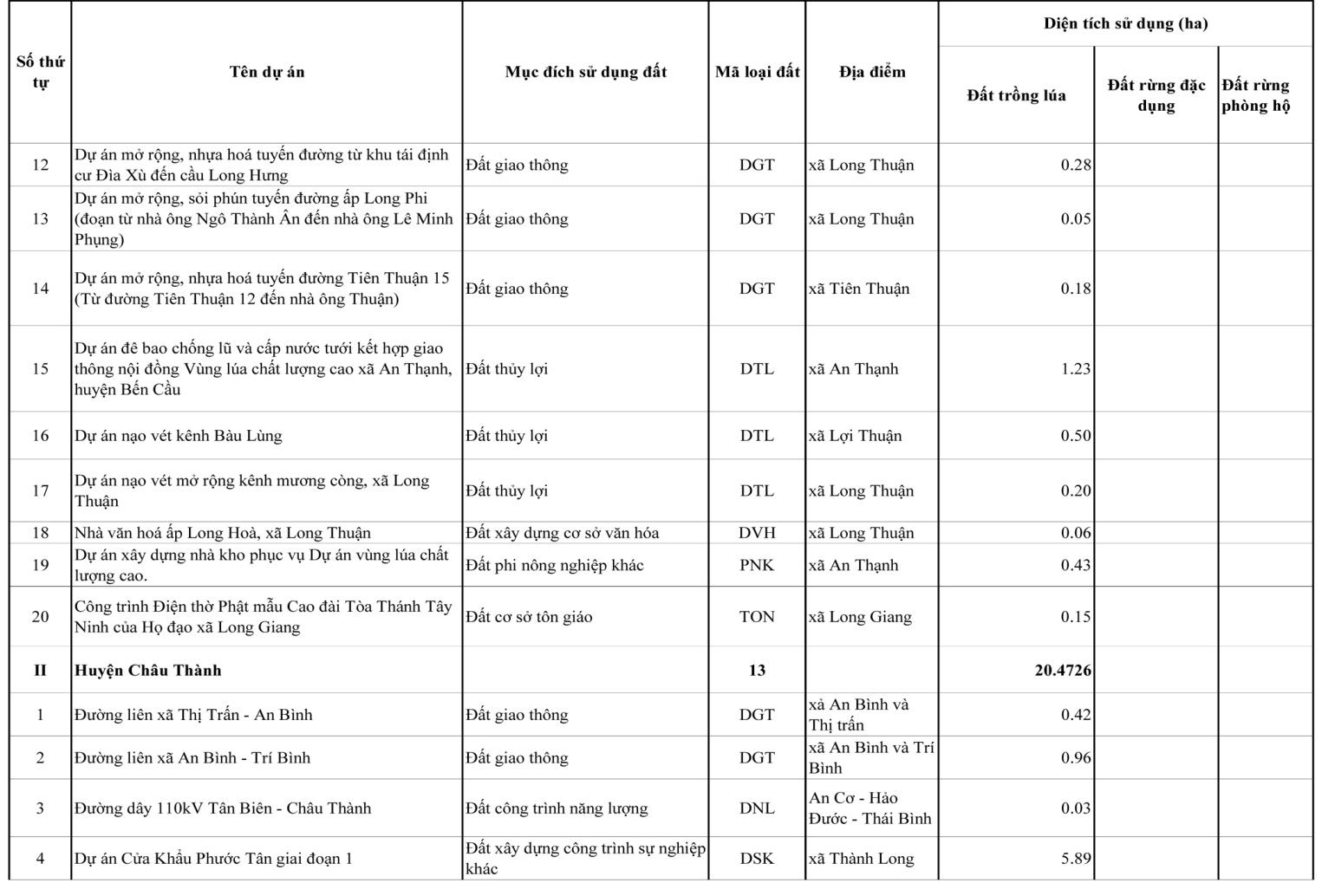 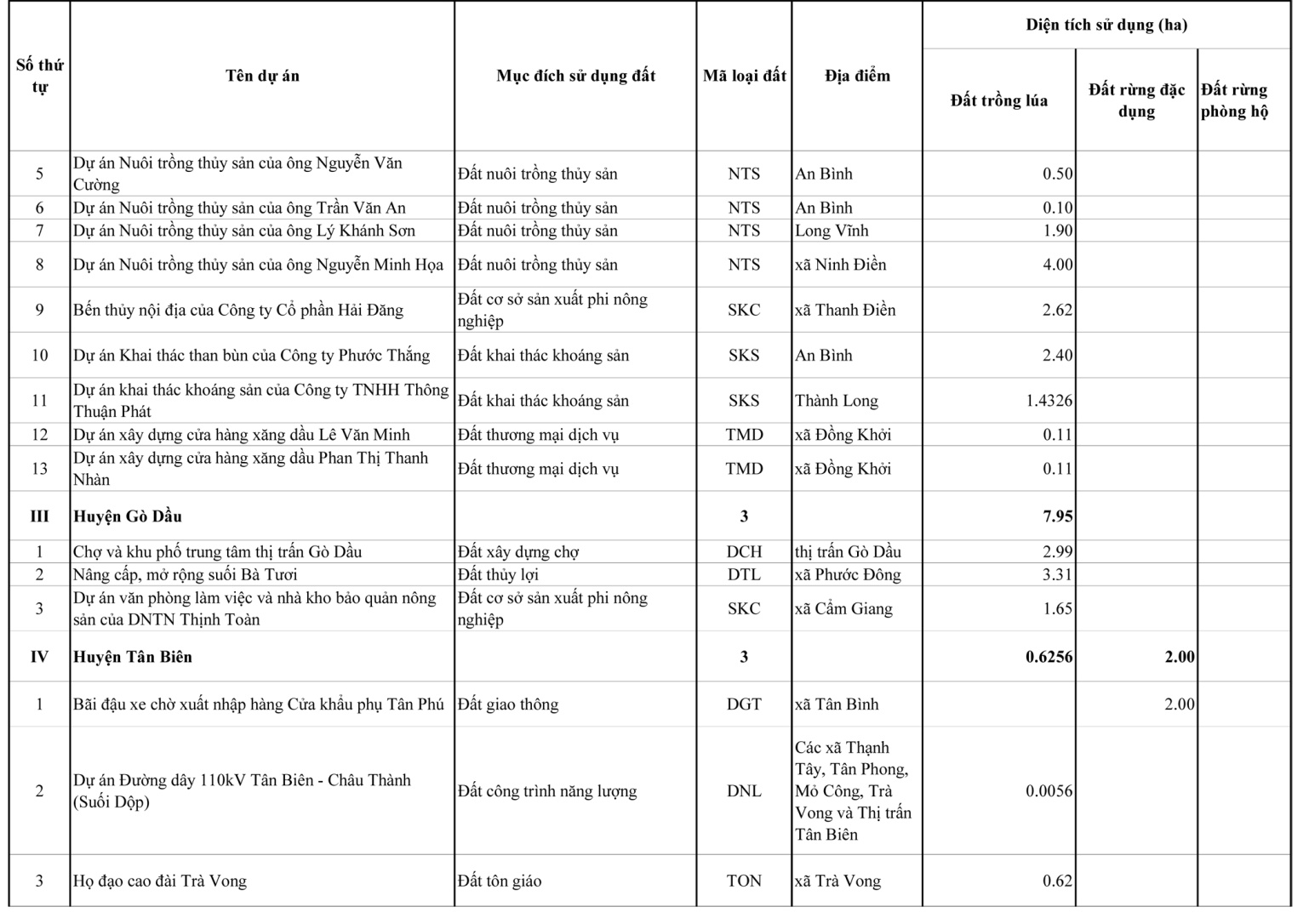 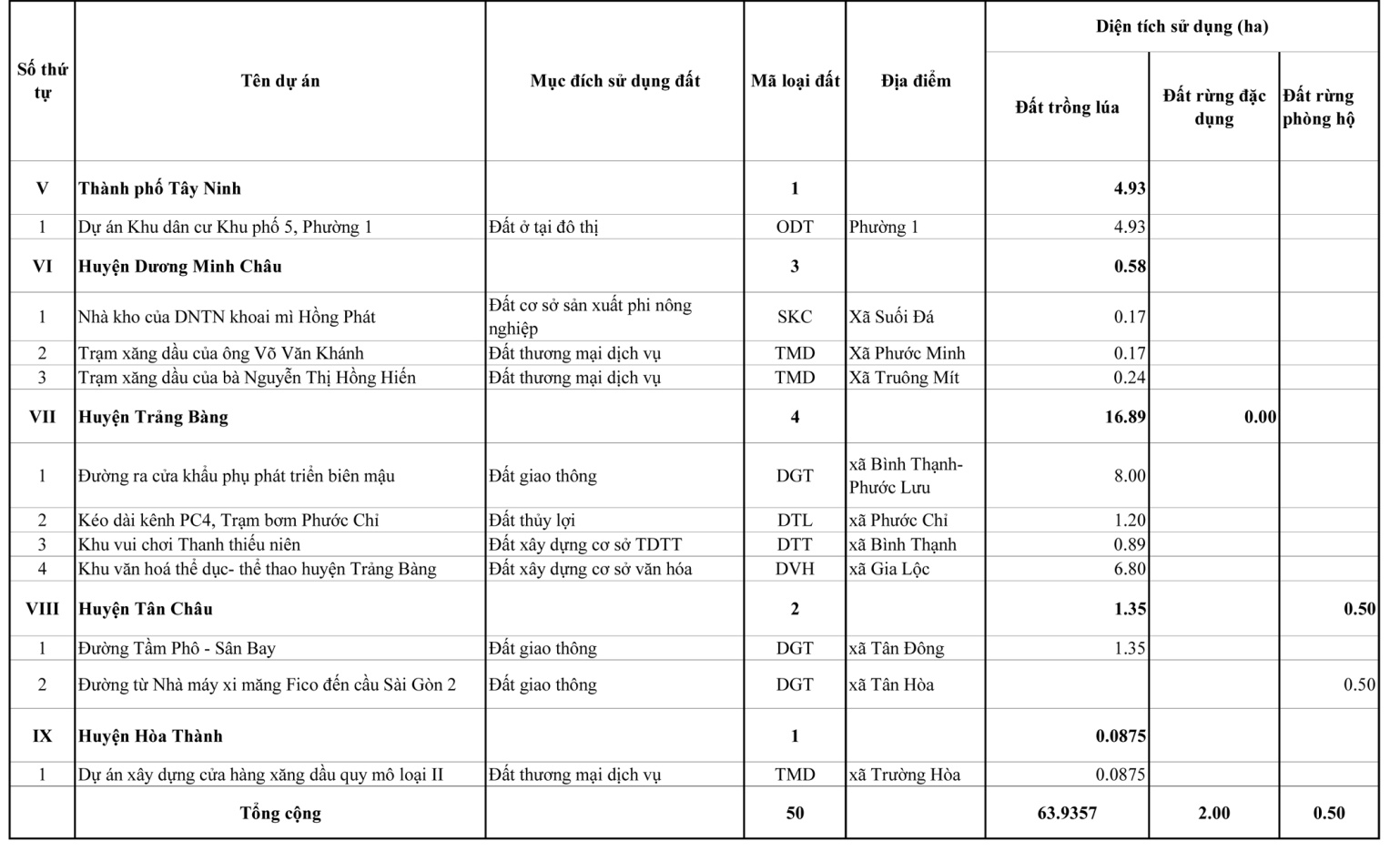 ỦY BAN NHÂN DÂNTỈNH TÂY NINHCỘNG HÒA XÃ HỘI CHỦ NGHĨA VIỆT Độc lập - Tự do - Hạnh phúcSố: 02/2016/QĐ-UBNDTây Ninh, ngày 13 tháng 01 năm 2016TM. ỦY BAN NHÂN DÂN
KT. CHỦ TỊCHPHÓ CHỦ TỊCHNguyễn Thanh Ngọc